Imprezowy must have - balony foliowePrzygotowujesz dekorację na przyjęcie? Bez względu na to, co zamierzacie świętować, jest coś, o czym nie możecie zapomnieć!Balony foliowe - imprezowy gadżet obowiązkowy!Na horyzoncie szykuje Ci się... impreza? Oczywiście pomysły na jej organizacje mogą być różne - wszystko zależy także od okazji, którą macie zamiar świętować. Jednak są pewne elementy, które muszą się znaleźć, aby można było zaliczyć przyjęcie do udanych. Wiesz, o czym mowa? Tak, to balony foliowe!Balony foliowe - nie tylko na imprezy urodzinowe dla dzieciMyśląc o imprezie urodzinowej organizowanej dla dziecka, przed oczami pojawiają nam się barwne dekoracje wykonane właśnie z balonów. Nic w tym dziwnego - balony foliowe to ozdoby, które są niedrogie, ale jednocześnie niezwykle efektowne! Duże, kolorowe, unoszące się w pokoju czy w plenerze dekoracje tego typu przypadną do gustu każdemu solenizantowi czy solenizantce. W końcu, co jak co, ale balony lubi każde dziecko - to małe, ale również te całkiem duże! Ale czy urodziny to jedyna okazja, w trakcie której się one sprawdzą? Oczywiście, że nie!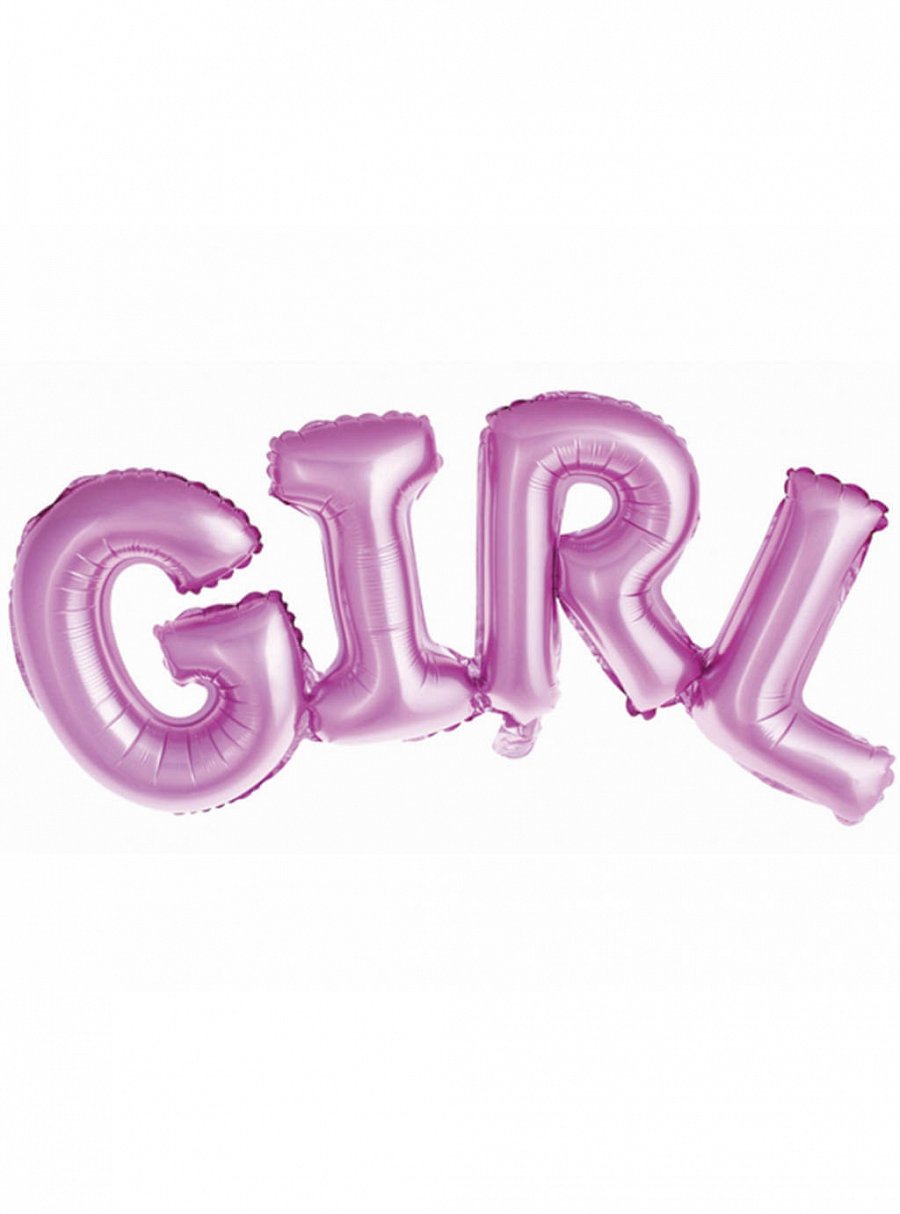 Moda zza oceanuJuż od wieków regularnie docierają do nas różnego rodzaju zwyczaje z zachodu. Najczęściej pojawiają się one u nas z lekkim opóźnieniem. Tak też było w przypadku imprez typu baby shower, czyli przyjęcia organizowanego dla rodziców spodziewających się dziecka, na których nie tylko obdarowuje się przyszłą mamę i przyszłego tatę prezentami, ale także często zostaje ogłoszona płeć dziecka. Chcesz zrobić to w wielkim stylu? Balony foliowe "It's a boy" czy "Baby girl" to hit ostatnich miesięcy!